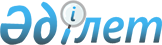 О внесении изменений в решение Уланского районного маслихата от 28 декабря 2018 года № 265 "О бюджетах поселков и сельских округов Уланского района на 2019-2021 годы"
					
			Утративший силу
			
			
		
					Решение Уланского районного маслихата Восточно-Казахстанской области от 23 октября 2019 года № 322. Зарегистрировано Департаментом юстиции Восточно-Казахстанской области 31 октября 2019 года № 6239. Утратило силу - решением Уланского районного маслихата Восточно-Казахстанской области от 30 декабря 2019 года № 341
      Сноска. Утратило силу - решением Уланского районного маслихата Восточно-Казахстанской области от 30.12.2019 № 341 (вводится в действие с 01.01.2020).

      Примечание ИЗПИ.

      В тексте документа сохранена пунктуация и орфография оригинала.
      В соответствии с пунктом 2 статьи 9-1, пунктом 2 статьи 75 Бюджетного кодекса Республики Казахстан от 4 декабря 2008 года, подпунктом 1) пункта 1 статьи 6 Закона Республики Казахстан от 23 января 2001 года "О местном государственном управлении и самоуправлении в Республике Казахстан", решением Уланского районного маслихата от 25 сентября 2019 года № 307 "О внесении изменений и дополнений в решение Уланского районного маслихата от 24 декабря 2018 года № 257 "О бюджете Уланского района на 2019-2021 годы" (зарегистрировано в Реестре государственной регистрации нормативных правовых актов за номером 6183) Уланский районный маслихат РЕШИЛ:
      1. Внести в решение Уланского районного маслихата от 28 декабря 2018 года № 265 "О бюджетах поселков и сельских округов Уланского района на 2019-2021 годы" (зарегистрировано в Реестре государственной регистрации нормативных правовых актов за номером 5-17-213, опубликовано в Эталонном контрольном банке нормативных правовых актов Республики Казахстан в электронном виде 30 января 2019 года) следующие изменения:
      пункты 1, 2 и 3 изложить в следующей редакции:
      "1. Утвердить бюджет Аблакетского сельского округа на 2019-2021 годы согласно приложениям 1, 2 и 3 соответственно, в том числе на 2019 год в следующих объемах:
      1) доходы – 32279,0 тысяч тенге, в том числе:
      налоговые поступления – 4867,0 тысячи тенге;
      неналоговые поступления – 0,0 тысяч тенге;
      поступления от продажи основного капитала – 0,0 тысяч тенге;
      поступления трансфертов – 27412,0 тысяч тенге;
      2) затраты – 33003,9 тысяч тенге;
      3) чистое бюджетное кредитование – 0,0 тысяч тенге, в том числе:
      бюджетные кредиты – 0,0 тысяч тенге;
      погашение бюджетных кредитов – 0,0 тысяч тенге;
      4) сальдо по операциям с финансовыми активами – 0,0 тысяч тенге;
      приобретение финансовых активов - 0,0 тысяч тенге;
      поступления от продажи финансовых активов государства - 0,0 тысяч тенге;
      5) дефицит (профицит) бюджета – 0,0 тысяч тенге;
      6) финансирование дефицита (использование профицита) бюджета – 0,0 тысяч тенге;
      поступление займов – 0,0 тысяч тенге;
      погашение займов – 0,0 тысяч тенге;
      используемые остатки бюджетных средств – 724,9 тысяч тенге.
      2. Учесть, что в бюджете Аблакетского сельского округа на 2019 год установлен объем субвенции, передаваемый из районного бюджета в сумме 13179,0 тысяч тенге.
      3. Предусмотреть в бюджете Аблакетского сельского округа на 2019 год целевые текущие трансферты из районного бюджета в сумме 14233,0 тысяч тенге.";
      пункты 4, 5 и 6 изложить в следующей редакции:
      "4. Утвердить бюджет Айыртауского сельского округа на 2019-2021 годы согласно приложениям 4, 5 и 6 соответственно, в том числе на 2019 год в следующих объемах:
      1) доходы – 29705,1 тысяч тенге, в том числе:
      налоговые поступления – 4631,6 тысяч тенге;
      неналоговые поступления – 121,4 тысяч тенге;
      поступления от продажи основного капитала – 0,0 тысяч тенге;
      поступления трансфертов – 24952,1 тысяч тенге;
      2) затраты – 30863,0 тысяч тенге;
      3) чистое бюджетное кредитование – 0,0 тысяч тенге, в том числе:
      бюджетные кредиты – 0,0 тысяч тенге;
      погашение бюджетных кредитов – 0,0 тысяч тенге;
      4) сальдо по операциям с финансовыми активами – 0,0 тысяч тенге;
      приобретение финансовых активов - 0,0 тысяч тенге;
      поступления от продажи финансовых активов государства - 0,0 тысяч тенге;
      5) дефицит (профицит) бюджета – 0,0 тысяч тенге;
      6) финансирование дефицита (использование профицита) бюджета – 0,0 тысяч тенге;
      поступление займов – 0,0 тысяч тенге;
      погашение займов – 0,0 тысяч тенге;
      используемые остатки бюджетных средств – 1157,9 тысяч тенге.
      5. Учесть, что в бюджете Айыртауского сельского округа на 2019 год установлен объем субвенции, передаваемый из районного бюджета в сумме 13450,0 тысяч тенге.
      6. Предусмотреть в бюджете Айыртауского сельского округа на 2019 год целевые текущие трансферты из районного бюджета в сумме 11502,1 тысяч тенге.";
      пункты 7, 8 и 9 изложить в следующей редакции:
      "7. Утвердить бюджет поселка Асубулак на 2019-2021 годы согласно приложениям 7, 8 и 9 соответственно, в том числе на 2019 год в следующих объемах:
      1) доходы – 30156,8 тысяч тенге, в том числе:
      налоговые поступления – 7155,9 тысяч тенге;
      неналоговые поступления – 19,9 тысяч тенге;
      поступления от продажи основного капитала – 0,0 тысяч тенге;
      поступления трансфертов – 22981,0 тысяч тенге;
      2) затраты – 30985,7 тысяч тенге;
      3) чистое бюджетное кредитование – 0,0 тысяч тенге, в том числе:
      бюджетные кредиты – 0,0 тысяч тенге;
      погашение бюджетных кредитов – 0,0 тысяч тенге;
      4) сальдо по операциям с финансовыми активами – 0,0 тысяч тенге;
      приобретение финансовых активов - 0,0 тысяч тенге;
      поступления от продажи финансовых активов государства - 0,0 тысяч тенге;
      5) дефицит (профицит) бюджета – 0,0 тысяч тенге;
      6) финансирование дефицита (использование профицита) бюджета – 0,0 тысяч тенге;
      поступление займов – 0,0 тысяч тенге;
      погашение займов – 0,0 тысяч тенге;
      используемые остатки бюджетных средств – 828,9 тысяч тенге.
      8. Учесть, что в бюджете поселка Асубулак на 2019 год установлен объем субвенции, передаваемый из районного бюджета в сумме 11225,0 тысяч тенге.
      9. Предусмотреть в бюджете поселка Асубулак на 2019 год целевые текущие трансферты из районного бюджета в сумме 11756,0 тысяч тенге.";
      пункты 10, 11 и 12 изложить в следующей редакции:
      "10. Утвердить бюджет Бозанбайского сельского округа на 2019-2021 годы согласно приложениям 10, 11 и 12 соответственно, в том числе на 2019 год в следующих объемах:
      1) доходы – 34469,2 тысяч тенге, в том числе:
      налоговые поступления – 4355,3 тысяч тенге;
      неналоговые поступления – 0,0 тысяч тенге;
      поступления от продажи основного капитала – 0,0 тысяч тенге;
      поступления трансфертов – 30004,9 тысяч тенге;
      2) затраты – 34989,1 тысяч тенге;
      3) чистое бюджетное кредитование – 0,0 тысяч тенге, в том числе:
      бюджетные кредиты – 0,0 тысяч тенге;
      погашение бюджетных кредитов – 0,0 тысяч тенге;
      4) сальдо по операциям с финансовыми активами – 0,0 тысяч тенге;
      приобретение финансовых активов - 0,0 тысяч тенге;
      поступления от продажи финансовых активов государства - 0,0 тысяч тенге;
      5) дефицит (профицит) бюджета – 0,0 тысяч тенге;
      6) финансирование дефицита (использование профицита) бюджета – 0,0 тысяч тенге;
      поступление займов – 0,0 тысяч тенге;
      погашение займов – 0,0 тысяч тенге;
      используемые остатки бюджетных средств – 519,9 тысяч тенге.
      11. Учесть, что в бюджете Бозанбайского сельского округа на 2019 год установлен объем субвенции, передаваемый из районного бюджета в сумме 11696,0 тысяч тенге.
      12. Предусмотреть в бюджете Бозанбайского сельского округа на 2019 год целевые текущие трансферты из районного бюджета в сумме 18308,9 тысяч тенге.";
      пункты 13, 14 и 15 изложить в следующей редакции:
      "13. Утвердить бюджет поселка Касыма Кайсенова на 2019-2021 годы согласно приложениям 13, 14 и 15 соответственно, в том числе на 2019 год в следующих объемах:
      1) доходы – 88276,0 тысяч тенге, в том числе:
      налоговые поступления – 25432,0 тысяч тенге;
      неналоговые поступления – 230,0 тысяч тенге;
      поступления от продажи основного капитала – 0,0 тысяч тенге;
      поступления трансфертов – 62614,0 тысяч тенге;
      2) затраты – 90291,4 тысяч тенге;
      3) чистое бюджетное кредитование – 0,0 тысяч тенге, в том числе:
      бюджетные кредиты – 0,0 тысяч тенге;
      погашение бюджетных кредитов – 0,0 тысяч тенге;
      4) сальдо по операциям с финансовыми активами – 0,0 тысяч тенге;
      приобретение финансовых активов - 0,0 тысяч тенге;
      поступления от продажи финансовых активов государства - 0,0 тысяч тенге;
      5) дефицит (профицит) бюджета – 0,0 тысяч тенге;
      6) финансирование дефицита (использование профицита) бюджета – 0,0 тысяч тенге;
      поступление займов – 0,0 тысяч тенге;
      погашение займов – 0,0 тысяч тенге;
      используемые остатки бюджетных средств – 2015,4 тысяч тенге.
      14. Учесть, что в бюджете поселка Касыма Кайсенова на 2019 год установлен объем субвенции, передаваемый из районного бюджета в сумме 29526,0 тысяч тенге.
      15. Предусмотреть в бюджете поселка Касыма Кайсенова на 2019 год целевые текущие трансферты из районного бюджета в сумме 33088,0 тысяч тенге.";
      пункты 16, 17 и 18 изложить в следующей редакции:
      "16. Утвердить бюджет Саратовского сельского округа на 2019-2021 годы согласно приложениям 16, 17 и 18 соответственно, в том числе на 2019 год в следующих объемах:
      1) доходы – 29647,0 тысяч тенге, в том числе:
      налоговые поступления – 3346,8 тысяч тенге;
      неналоговые поступления – 0,0 тысяч тенге;
      поступления от продажи основного капитала – 0,0 тысяч тенге;
      поступления трансфертов – 26300,2 тысяч тенге;
      2) затраты – 30240,1 тысяч тенге;
      3) чистое бюджетное кредитование – 0,0 тысяч тенге, в том числе:
      бюджетные кредиты – 0,0 тысяч тенге;
      погашение бюджетных кредитов – 0,0 тысяч тенге;
      4) сальдо по операциям с финансовыми активами – 0,0 тысяч тенге;
      приобретение финансовых активов - 0,0 тысяч тенге;
      поступления от продажи финансовых активов государства - 0,0 тысяч тенге;
      5) дефицит (профицит) бюджета – 0,0 тысяч тенге;
      6) финансирование дефицита (использование профицита) бюджета – 0,0 тысяч тенге;
      поступление займов – 0,0 тысяч тенге;
      погашение займов – 0,0 тысяч тенге;
      используемые остатки бюджетных средств – 593,1 тысяч тенге.
      17. Учесть, что в бюджете Саратовского сельского округа на 2019 год установлен объем субвенции, передаваемый из районного бюджета в сумме 14362,0 тысяч тенге.
      18. Предусмотреть в бюджете Саратовского сельского округа на 2019 год целевые текущие трансферты из районного бюджета в сумме 11938,2 тысяч тенге.";
      пункты 19, 20 и 21 изложить в следующей редакции:
      "19. Утвердить бюджет Таврического сельского округа на 2019-2021 годы согласно приложениям 19, 20 и 21 соответственно, в том числе на 2019 год в следующих объемах:
      1) доходы – 48698,0 тысяч тенге, в том числе:
      налоговые поступления – 14298,0 тысяч тенге;
      неналоговые поступления – 0,0 тысяч тенге;
      поступления от продажи основного капитала – 0,0 тысяч тенге;
      поступления трансфертов – 34400,0 тысяч тенге;
      2) затраты – 50118,6 тысяч тенге;
      3) чистое бюджетное кредитование – 0,0 тысяч тенге, в том числе:
      бюджетные кредиты – 0,0 тысяч тенге;
      погашение бюджетных кредитов – 0,0 тысяч тенге;
      4) сальдо по операциям с финансовыми активами – 0,0 тысяч тенге;
      приобретение финансовых активов - 0,0 тысяч тенге;
      поступления от продажи финансовых активов государства - 0,0 тысяч тенге;
      5) дефицит (профицит) бюджета – 0,0 тысяч тенге;
      6) финансирование дефицита (использование профицита) бюджета – 0,0 тысяч тенге;
      поступление займов – 0,0 тысяч тенге;
      погашение займов – 0,0 тысяч тенге;
      используемые остатки бюджетных средств – 1493,6 тысяч тенге.
      20. Учесть, что в бюджете Таврического сельского округа на 2019 год установлен объем субвенции, передаваемый из районного бюджета в сумме 12896,0 тысяч тенге.
      21. Предусмотреть в бюджете Таврического сельского округа на 2019 год целевые текущие трансферты из районного бюджета в сумме 21504,0 тысяч тенге.";
      пункты 22, 23 и 24 изложить в следующей редакции:
      "22. Утвердить бюджет Таргынского сельского округа на 2019-2021 годы согласно приложениям 22, 23 и 24 соответственно, в том числе на 2019 год в следующих объемах:
      1) доходы – 32172,0 тысяч тенге, в том числе:
      налоговые поступления – 5582,0 тысяч тенге;
      неналоговые поступления – 0,0 тысяч тенге;
      поступления от продажи основного капитала – 0,0 тысяч тенге;
      поступления трансфертов – 26590,0 тысячи тенге;
      2) затраты – 33384,2 тысяч тенге;
      3) чистое бюджетное кредитование – 0,0 тысяч тенге, в том числе:
      бюджетные кредиты – 0,0 тысяч тенге;
      погашение бюджетных кредитов – 0,0 тысяч тенге;
      4) сальдо по операциям с финансовыми активами – 0,0 тысяч тенге;
      приобретение финансовых активов - 0,0 тысяч тенге;
      поступления от продажи финансовых активов государства - 0,0 тысяч тенге;
      5) дефицит (профицит) бюджета – 0,0 тысяч тенге;
      6) финансирование дефицита (использование профицита) бюджета – 0,0 тысяч тенге;
      поступление займов – 0,0 тысяч тенге;
      погашение займов – 0,0 тысяч тенге;
      используемые остатки бюджетных средств – 1212,2 тысяч тенге.
      23. Учесть, что в бюджете Таргынского сельского округа на 2019 год установлен объем субвенции, передаваемый из районного бюджета в сумме 12869,0 тысяч тенге.
      24. Предусмотреть в бюджете Таргынского сельского округа на 2019 год целевые текущие трансферты из районного бюджета в сумме 13721,0 тысяч тенге.";
      пункты 25, 26 и 27 изложить в следующей редакции:
      "25. Утвердить бюджет Толеген Тохтаровского сельского округа на 2019-2021 годы согласно приложениям 25, 26 и 27 соответственно, в том числе на 2019 год в следующих объемах:
      1) доходы – 28045,8 тысяч тенге, в том числе:
      налоговые поступления – 7769,0 тысяч тенге;
      неналоговые поступления – 0,0 тысяч тенге;
      поступления от продажи основного капитала – 0,0 тысяч тенге;
      поступления трансфертов – 20276,8 тысяч тенге;
      2) затраты – 28472,2 тысяч тенге;
      3) чистое бюджетное кредитование – 0,0 тысяч тенге, в том числе:
      бюджетные кредиты – 0,0 тысяч тенге;
      погашение бюджетных кредитов – 0,0 тысяч тенге;
      4) сальдо по операциям с финансовыми активами – 0,0 тысяч тенге;
      приобретение финансовых активов - 0,0 тысяч тенге;
      поступления от продажи финансовых активов государства - 0,0 тысяч тенге;
      5) дефицит (профицит) бюджета – 0,0 тысяч тенге;
      6) финансирование дефицита (использование профицита) бюджета – 0,0 тысяч тенге;
      поступление займов – 0,0 тысяч тенге;
      погашение займов – 0,0 тысяч тенге;
      используемые остатки бюджетных средств – 426,4 тысяч тенге.
      26. Учесть, что в бюджете Толеген Тохтаровского сельского округа на 2019 год установлен объем субвенции, передаваемый из районного бюджета в сумме 9025,0 тысяч тенге.
      27. Предусмотреть в бюджете Толеген Тохтаровского сельского округа на 2019 год целевые текущие трансферты из районного бюджета в сумме 11251,8 тысяч тенге.";
      приложения 1, 4, 7, 10, 13, 16, 19, 22, 25 к указанному решению изложить в новой редакции согласно приложениям 1, 2, 3, 4, 5, 6, 7, 8, 9 к настоящему решению.
      2. Настоящее решение вводится в действие с 1 января 2019 года. Бюджет Аблакетского сельского округа Уланского района на 2019 год Бюджет Айыртауского сельского округа Уланского района на 2019 год Бюджет поселка Асубулак Уланского района на 2019 год Бюджет Бозанбайского сельского округа Уланского района на 2019 год Бюджет поселка Касыма Кайсенова Уланского района на 2019 год Бюджет Саратовского сельского округа Уланского района на 2019 год Бюджет Таврического сельского округа Уланского района на 2019 год Бюджет Таргынского сельского округа Уланского района на 2019 год Бюджет Толеген Тохтаровского сельского округа Уланского района на 2019 год
					© 2012. РГП на ПХВ «Институт законодательства и правовой информации Республики Казахстан» Министерства юстиции Республики Казахстан
				
      Председатель сессии

А. Бережной

      Секретарь Уланского

      районного маслихата

О. Сыдыков
Приложение № 1 к решению 
Уланского районного маслихата 
от 23 октября 2019 года № 322Приложение № 1 к решению 
Уланского районного маслихата 
от 28 декабря 2018 года № 265
Категория
Категория
Категория
Категория
Класс
Класс
Класс
Подкласс
Подкласс
Наименование
сумма (тыс.тенге)
1
2
3
4
5
I.ДОХОДЫ
32279,0
1
Налоговые поступления
4867,0
01
Подоходный налог 
1784,0
2
Индивидуальный подоходный налог 
1784,0
04
Налоги на собственность
3083,0
1
Налог на имущество
167,3
3
Земельный налог
492,0
4
Налог на транспортные средства
2423,7
2
Неналоговые поступления
0,0
06
Прочие неналоговые поступления
0,0
1
Прочие неналоговые поступления
0,0
4
Поступления трансфертов
27412,0
0 2
Трансферты из вышестоящих органов государственного управления
27412,0
3
Трансферты из районного (города областного значения) бюджета
27412,0
Целевые текущие трансферты 
14233,0
Субвенции
13179,0
Функциональная группа
Функциональная группа
Функциональная группа
Функциональная группа
Функциональная группа
Функциональная подгруппа
Функциональная подгруппа
Функциональная подгруппа
Функциональная подгруппа
Администратор бюджетных программ
Администратор бюджетных программ
Администратор бюджетных программ
Программа
Программа
Наименование
сумма (тыс.тенге)
1
2
3
4
5
6
ІІ. ЗАТРАТЫ
33003,9
01
Государственные услуги общего характера
20445,7
1
Представительные, исполнительные и другие органы, выполняющие общие функции государственного управления
20445,7
124
Аппарат акима города районного значения, села, поселка, сельского округа
20445,7
001
Услуги по обеспечению деятельности акима города районного значения, села, поселка, сельского округа
17594,7
022
Капитальные расходы государственного органа
2851,0
04
Образование
201,0
2
Начальное, основное среднее и общее среднее образование
201,0
124
Аппарат акима города районного значения, села, поселка, сельского округа
201,0
005
Организация бесплатного подвоза учащихся до ближайшей школы и обратно в сельской местности
201,0
07
Жилищно-коммунальное хозяйство
11857,2
3
Благоустройство населенных пунктов
11857,2
124
Аппарат акима города районного значения, села, поселка, сельского округа
11857,2
008
Освещение улиц населенных пунктов
1500,0
009
Обеспечение санитарии населенных пунктов
178,6
011
Благоустройство и озеленение населенных пунктов
10178,6
12
Транспорт и коммуникации
500,0
1
Автомобильный транспорт
500,0
124
Аппарат акима города районного значения, села, поселка, сельского округа
500,0
013
Обеспечение функционирования автомобильных дорог в городах районного значения, селах, поселках, сельских округах
500,0
III. Чистое бюджетное кредитование
0,0
Бюджетные кредиты 
0,0
Погашение бюджетных кредитов
0,0
IV. Сальдо по операциям с финансовыми активами
0,0
Приобретение финансовых активов
0,0
Поступления от продажи финансовых активов государства
0,0
V. Дефицит (профицит) бюджета 
0,0
VI. Финансирование дефицита (использование профицита) бюджета
0,0
Поступление займов
0,0
Погашение займов
0,0
8
Используемые остатки бюджетных средств
724,9
01
Остатки бюджетных средств
724,9
1
Свободные остатки бюджетных средств
724,9Приложение № 2 к решению 
Уланского районного маслихата 
23 октября 2019 года № 322Приложение № 4 к решению 
Уланского районного маслихата 
от 28 декабря 2018 года № 265
Категория
Категория
Категория
Категория
Класс
Класс
Класс
Подкласс
Подкласс
Наименование
сумма (тыс.тенге)
1
2
3
4
5
I.ДОХОДЫ
29705,1
1
Налоговые поступления
4631,6
0 1
Подоходный налог 
1577,2
2
Индивидуальный подоходный налог 
1577,2
0 4
Налоги на собственность
3054,4
1
Налог на имущество
71,0
3
Земельный налог
181,0
4
Налог на транспортные средства
2802,4
2
Неналоговые поступления
121,4
01
Доходы от государственной собственности
121,4
5
Доходы от аренды имущества, находящегося в государственной собственности
121,4
4
Поступления трансфертов
24952,1
0 2
Трансферты из вышестоящих органов государственного управления
24952,1
3
Трансферты из районного (города областного значения) бюджета
24952,1
Целевые текущие трансферты 
11502,1
Субвенции
13450,0
Функциональная группа
Функциональная группа
Функциональная группа
Функциональная группа
Функциональная группа
Функциональная подгруппа
Функциональная подгруппа
Функциональная подгруппа
Функциональная подгруппа
Администратор бюджетных программ
Администратор бюджетных программ
Администратор бюджетных программ
Программа
Программа
Наименование
сумма (тыс.тенге)
1
2
3
4
5
6
ІІ. ЗАТРАТЫ
30863,0
01
Государственные услуги общего характера
17723,1
1
Представительные, исполнительные и другие органы, выполняющие общие функции государственного управления
17723,1
124
Аппарат акима города районного значения, села, поселка, сельского округа
17723,1
001
Услуги по обеспечению деятельности акима города районного значения, села, поселка, сельского округа
17151,1
022
Капитальные расходы государственного органа
572,0
07
Жилищно-коммунальное хозяйство
12689,9
3
Благоустройство населенных пунктов
12689,9
124
Аппарат акима города районного значения, села, поселка, сельского округа
12689,9
008
Освещение улиц населенных пунктов
700,0
009
Обеспечение санитарии населенных пунктов
1379,3
011
Благоустройство и озеленение населенных пунктов
10610,6
12
Транспорт и коммуникации
450,0
1
Автомобильный транспорт
450,0
124
Аппарат акима города районного значения, села, поселка, сельского округа
450,0
013
Обеспечение функционирования автомобильных дорог в городах районного значения, селах, поселках, сельских округах
450,0
III. Чистое бюджетное кредитование
0,0
Бюджетные кредиты 
0,0
Погашение бюджетных кредитов
0,0
IV. Сальдо по операциям с финансовыми активами
0,0
Приобретение финансовых активов
0,0
Поступления от продажи финансовых активов государства
0,0
V. Дефицит (профицит) бюджета 
0,0
VI. Финансирование дефицита (использование профицита) бюджета
0,0
Поступление займов
0,0
Погашение займов
0,0
8
Используемые остатки бюджетных средств
1157,9
01
Остатки бюджетных средств
1157,9
1
Свободные остатки бюджетных средств
1157,9Приложение № 3 к решению 
Уланского районного маслихата 
от 23 октября 2019 года № 322Приложение № 7 к решению 
Уланского районного маслихата 
от 28 декабря 2018 года № 265
Категория
Категория
Категория
Категория
Класс
Класс
Класс
Подкласс
Подкласс
Наименование
сумма (тыс.тенге)
1
2
3
4
5
I.ДОХОДЫ
30156,8
1
Налоговые поступления
7155,9
0 1
Подоходный налог 
2696,0
2
Индивидуальный подоходный налог 
2696,0
0 4
Налоги на собственность
4459,9
1
Налог на имущество
55,0
3
Земельный налог
643,0
4
Налог на транспортные средства
3761,9
2
Неналоговые поступления
19,9
01
Доходы от государственной собственности
19,9
5
Доходы от аренды имущества, находящегося в государственной собственности
19,9
4
Поступления трансфертов
22981,0
0 2
Трансферты из вышестоящих органов государственного управления
22981,0
3
Трансферты из районного (города областного значения) бюджета
22981,0
Целевые текущие трансферты 
11756,0
Субвенции
11225,0
Функциональная группа
Функциональная группа
Функциональная группа
Функциональная группа
Функциональная группа
Функциональная подгруппа
Функциональная подгруппа
Функциональная подгруппа
Функциональная подгруппа
Администратор бюджетных программ
Администратор бюджетных программ
Администратор бюджетных программ
Программа
Программа
Наименование
сумма (тыс.тенге)
1
2
3
4
5
6
ІІ.ЗАТРАТЫ
30985,7
01
Государственные услуги общего характера
18610,8
1
Представительные, исполнительные и другие органы, выполняющие общие функции государственного управления
18610,8
124
Аппарат акима города районного значения, села, поселка, сельского округа
18610,8
001
Услуги по обеспечению деятельности акима города районного значения, села, поселка, сельского округа
17761,0
022
Капитальные расходы государственного органа
849,8
07
Жилищно-коммунальное хозяйство
11874,9
3
Благоустройство населенных пунктов
11874,9
124
Аппарат акима города районного значения, села, поселка, сельского округа
11874,9
008
Освещение улиц населенных пунктов
1444,9
009
Обеспечение санитарии населенных пунктов
200,0
011
Благоустройство и озеленение населенных пунктов
10230,0
12
Транспорт и коммуникации
500,0
1
Автомобильный транспорт
500,0
124
Аппарат акима города районного значения, села, поселка, сельского округа
500,0
013
Обеспечение функционирования автомобильных дорог в городах районного значения, селах, поселках, сельских округах
500,0
III. Чистое бюджетное кредитование
0,0
Бюджетные кредиты 
0,0
Погашение бюджетных кредитов
0,0
IV. Сальдо по операциям с финансовыми активами
0,0
Приобретение финансовых активов
0,0
Поступления от продажи финансовых активов государства
0,0
V. Дефицит (профицит) бюджета 
0,0
VI. Финансирование дефицита (использование профицита) бюджета
0,0
Поступление займов
0,0
Погашение займов
0,0
8
Используемые остатки бюджетных средств
828,9
01
Остатки бюджетных средств
828,9
1
Свободные остатки бюджетных средств
828,9Приложение № 4 к решению 
Уланского районного маслихата 
от 23 октября 2019 года № 322Приложение № 10 к решению 
Уланского районного маслихата 
от 28 декабря 2018 года № 265
Категория
Категория
Категория
Категория
Класс
Класс
Класс
Подкласс
Подкласс
Наименование
сумма (тыс.тенге)
1
2
3
4
5
I.ДОХОДЫ
34469,2
1
Налоговые поступления
4355,3
0 1
Подоходный налог 
1889,7
2
Индивидуальный подоходный налог 
1889,7
0 4
Налоги на собственность
2465,6
1
Налог на имущество
187,6
3
Земельный налог
265,0
4
Налог на транспортные средства
2013,0
2
Неналоговые поступления
0,0
06
Прочие неналоговые поступления
0,0
1
Прочие неналоговые поступления
0,0
3
Поступления от продажи основного капитала
109,0
01
Продажа государственного имущества, закрепленного за государственными учреждениями
109,0
1
Продажа государственного имущества, закрепленного за государственными учреждениями
109,0
4
Поступления трансфертов
30004,9
0 2
Трансферты из вышестоящих органов государственного управления
30004,9
3
Трансферты из районного (города областного значения) бюджета
30004,9
Целевые текущие трансферты
18308,9
Субвенции
11696,0
Функциональная группа
Функциональная группа
Функциональная группа
Функциональная группа
Функциональная группа
Функциональная подгруппа
Функциональная подгруппа
Функциональная подгруппа
Функциональная подгруппа
Администратор бюджетных программ
Администратор бюджетных программ
Администратор бюджетных программ
Программа
Программа
Наименование
сумма (тыс.тенге)
1
2
3
4
5
6
ІІ.ЗАТРАТЫ
34989,1
01
Государственные услуги общего характера
15416,1
1
Представительные, исполнительные и другие органы, выполняющие общие функции государственного управления
15416,1
124
Аппарат акима города районного значения, села, поселка, сельского округа
15416,1
001
Услуги по обеспечению деятельности акима города районного значения, села, поселка, сельского округа
15074,1
022
Капитальные расходы государственного органа
342,0
07
Жилищно-коммунальное хозяйство
12173,0
3
Благоустройство населенных пунктов
12173,0
124
Аппарат акима города районного значения, села, поселка, сельского округа
12173,0
008
Освещение улиц населенных пунктов
1755,0
009
Обеспечение санитарии населенных пунктов
200,0
011
Благоустройство и озеленение населенных пунктов
10218,0
12
Транспорт и коммуникации
7400,0
1
Автомобильный транспорт
7400,0
124
Аппарат акима города районного значения, села, поселка, сельского округа
7400,0
013
Обеспечение функционирования автомобильных дорог в городах районного значения, селах, поселках, сельских округах
7400,0
III. Чистое бюджетное кредитование
0,0
Бюджетные кредиты 
0,0
Погашение бюджетных кредитов
0,0
IV. Сальдо по операциям с финансовыми активами
0,0
Приобретение финансовых активов
0,0
Поступления от продажи финансовых активов государства
0,0
V. Дефицит (профицит) бюджета 
0,0
VI. Финансирование дефицита (использование профицита) бюджета
0,0
Поступление займов
0,0
Погашение займов
0,0
8
Используемые остатки бюджетных средств
519,9
01
Остатки бюджетных средств
519,9
1
Свободные остатки бюджетных средств
519,9Приложение № 5 к решению 
Уланского районного маслихата 
от 23 октября 2019 года № 322Приложение № 13 к решению 
Уланского районного маслихата 
от 28 декабря 2018 года № 265
Категория
Категория
Категория
Категория
Класс
Класс
Класс
Подкласс
Подкласс
Наименование
сумма (тыс.тенге)
1
2
3
4
5
I.ДОХОДЫ
88276,0
1
Налоговые поступления
25432,0
0 1
Подоходный налог 
12398,0
2
Индивидуальный подоходный налог 
12398,0
0 4
Налоги на собственность
12985,0
1
Налог на имущество
483,0
3
Земельный налог
2908,0
4
Налог на транспортные средства
9594,0
05
Внутренние налоги на товары, работы и услуги
49,0
4
Сборы за ведение предпринимательской и профессиональной деятельности
49,0
2
Неналоговые поступления
230,0
01
Доходы от государственной собственности
230,0
5
Доходы от аренды имущества, находящегося в государственной собственности
230,0
06
Прочие неналоговые поступления
0,0
1
Прочие неналоговые поступления
0,0
4
Поступления трансфертов
62614,0
0 2
Трансферты из вышестоящих органов государственного управления
62614,0
3
Трансферты из районного (города областного значения) бюджета
62614,0
Целевые текущие трансферты 
33088,0
Субвенции
29526,0
Функциональная группа
Функциональная группа
Функциональная группа
Функциональная группа
Функциональная группа
Функциональная подгруппа
Функциональная подгруппа
Функциональная подгруппа
Функциональная подгруппа
Администратор бюджетных программ
Администратор бюджетных программ
Администратор бюджетных программ
Программа
Программа
Наименование
сумма (тыс.тенге)
1
2
3
4
5
6
ІІ.ЗАТРАТЫ
90291,4
01
Государственные услуги общего характера
33840,0
1
Представительные, исполнительные и другие органы, выполняющие общие функции государственного управления
33840,0
124
Аппарат акима города районного значения, села, поселка, сельского округа
33840,0
001
Услуги по обеспечению деятельности акима города районного значения, села, поселка, сельского округа
27800,0
022
Капитальные расходы государственного органа
6040,0
07
Жилищно-коммунальное хозяйство
43938,4
3
Благоустройство населенных пунктов
43938,4
124
Аппарат акима города районного значения, села, поселка, сельского округа
43938,4
008
Освещение улиц населенных пунктов
10000,0
009
Обеспечение санитарии населенных пунктов
5894,4
011
Благоустройство и озеленение населенных пунктов
28044,0
12
Транспорт и коммуникации
12513,0
1
Автомобильный транспорт
12513,0
124
Аппарат акима города районного значения, села, поселка, сельского округа
12513,0
013
Обеспечение функционирования автомобильных дорог в городах районного значения, селах, поселках, сельских округах
12513,0
III. Чистое бюджетное кредитование
0,0
Бюджетные кредиты 
0,0
Погашение бюджетных кредитов
0,0
IV. Сальдо по операциям с финансовыми активами
0,0
Приобретение финансовых активов
0,0
Поступления от продажи финансовых активов государства
0,0
V. Дефицит (профицит) бюджета 
0,0
VI. Финансирование дефицита (использование профицита) бюджета
0,0
Поступление займов
0,0
Погашение займов
0,0
8
Используемые остатки бюджетных средств
2015,4
01
Остатки бюджетных средств
2015,4
1
Свободные остатки бюджетных средств
2015,4Приложение № 6 к решению 
Уланского районного маслихата 
от 23 октября 2019 года № 322Приложение № 16 к решению 
Уланского районного маслихата 
от 28 декабря 2018 года № 265
Категория
Категория
Категория
Категория
Класс
Класс
Класс
Подкласс
Подкласс
Наименование
сумма (тыс.тенге)
1
2
3
4
5
I.ДОХОДЫ
29647,0
1
Налоговые поступления
3346,8
0 1
Подоходный налог 
846,0
2
Индивидуальный подоходный налог 
846,0
0 4
Налоги на собственность
2500,8
1
Налог на имущество
47,0
3
Земельный налог
243,8
4
Налог на транспортные средства
2210,0
2
Неналоговые поступления
0,0
0 6
Прочие неналоговые поступления
0,0
1
Прочие неналоговые поступления
0,0
4
Поступления трансфертов
26300,2
0 2
Трансферты из вышестоящих органов государственного управления
26300,2
3
Трансферты из районного (города областного значения) бюджета
26300,2
Целевые текущие трансферты 
11938,2
Субвенции
14362,0
Функциональная группа
Функциональная группа
Функциональная группа
Функциональная группа
Функциональная группа
Функциональная подгруппа
Функциональная подгруппа
Функциональная подгруппа
Функциональная подгруппа
Администратор бюджетных программ
Администратор бюджетных программ
Администратор бюджетных программ
Программа
Программа
Наименование
сумма (тыс.тенге)
1
2
3
4
5
6
ІІ. ЗАТРАТЫ
30240,1
01
Государственные услуги общего характера
17059,3
1
Представительные, исполнительные и другие органы, выполняющие общие функции государственного управления
17059,3
124
Аппарат акима города районного значения, села, поселка, сельского округа
17059,3
001
Услуги по обеспечению деятельности акима города районного значения, села, поселка, сельского округа
15904,3
022
Капитальные расходы государственного органа
1155,0
07
Жилищно-коммунальное хозяйство
11980,0
3
Благоустройство населенных пунктов
11980,0
124
Аппарат акима города районного значения, села, поселка, сельского округа
11980,0
008
Освещение улиц населенных пунктов
1000,0
009
Обеспечение санитарии населенных пунктов
240,0
011
Благоустройство и озеленение населенных пунктов
10740,0
12
Транспорт и коммуникации
1200,8
1
Автомобильный транспорт
1200,8
124
Аппарат акима города районного значения, села, поселка, сельского округа
1200,8
013
Обеспечение функционирования автомобильных дорог в городах районного значения, селах, поселках, сельских округах
1200,8
III. Чистое бюджетное кредитование
0,0
Бюджетные кредиты 
0,0
Погашение бюджетных кредитов
0,0
IV. Сальдо по операциям с финансовыми активами
0,0
Приобретение финансовых активов
0,0
Поступления от продажи финансовых активов государства
0,0
V. Дефицит (профицит) бюджета 
0,0
VI. Финансирование дефицита (использование профицита) бюджета
0,0
Поступление займов
0,0
Погашение займов
0,0
8
Используемые остатки бюджетных средств
593,1
01
Остатки бюджетных средств
593,1
1
Свободные остатки бюджетных средств
593,1Приложение № 7 к решению 
Уланского районного маслихата 
от 23 октября 2019 года № 322Приложение № 19 к решению 
Уланского районного маслихата 
от 28 декабря 2018 года № 265
Категория
Категория
Категория
Категория
Класс
Класс
Класс
Подкласс
Подкласс
Наименование
сумма (тыс.тенге)
1
2
3
4
5
I.ДОХОДЫ
48698,0
1
Налоговые поступления
14298,0
0 1
Подоходный налог 
6546,0
2
Индивидуальный подоходный налог 
6546,0
0 4
Налоги на собственность
7752,0
1
Налог на имущество
110,0
3
Земельный налог
495,0
4
Налог на транспортные средства
7147,0
2
Неналоговые поступления
0,0
06
Прочие неналоговые поступления
0,0
1
Прочие неналоговые поступления
0,0
4
Поступления трансфертов
34400,0
0 2
Трансферты из вышестоящих органов государственного управления
34400,0
3
Трансферты из районного (города областного значения) бюджета
34400,0
Целевые текущие трансферты 
21504,0
Субвенции
12896,0
Функциональная группа
Функциональная группа
Функциональная группа
Функциональная группа
Функциональная группа
Функциональная подгруппа
Функциональная подгруппа
Функциональная подгруппа
Функциональная подгруппа
Администратор бюджетных программ
Администратор бюджетных программ
Администратор бюджетных программ
Программа
Программа
Наименование
сумма (тыс.тенге)
1
2
3
4
5
6
ІІ ЗАТРАТЫ
50118,6
01
Государственные услуги общего характера
30012,0
1
Представительные, исполнительные и другие органы, выполняющие общие функции государственного управления
30012,0
124
Аппарат акима города районного значения, села, поселка, сельского округа
30012,0
001
Услуги по обеспечению деятельности акима города районного значения, села, поселка, сельского округа
23612,0
022
Капитальные расходы государственного органа
6400,0
07
Жилищно-коммунальное хозяйство
11959,0
3
Благоустройство населенных пунктов
11959,0
124
Аппарат акима города районного значения, села, поселка, сельского округа
11959,0
008
Освещение улиц населенных пунктов
1259,0
009
Обеспечение санитарии населенных пунктов
700,0
011
Благоустройство и озеленение населенных пунктов
10000,0
12
Транспорт и коммуникации
8074,6
1
Автомобильный транспорт
8074,6
124
Аппарат акима города районного значения, села, поселка, сельского округа
8074,6
013
Обеспечение функционирования автомобильных дорог в городах районного значения, селах, поселках, сельских округах
8074,6
15
Трансферты
73,0
1
Трансферты
73,0
124
Аппарат акима города районного значения, села, поселка, сельского округа
73,0
048
Возврат неиспользованных (недоиспользованных) целевых трансфертов
73,0
III. Чистое бюджетное кредитование
0,0
Бюджетные кредиты 
0,0
Погашение бюджетных кредитов
0,0
IV. Сальдо по операциям с финансовыми активами
0,0
Приобретение финансовых активов
0,0
Поступления от продажи финансовых активов государства
0,0
V. Дефицит (профицит) бюджета 
0,0
VI. Финансирование дефицита (использование профицита) бюджета
0,0
Поступление займов
0,0
Погашение займов
0,0
8
Используемые остатки бюджетных средств
1420,6
01
Остатки бюджетных средств
1420,6
1
Свободные остатки бюджетных средств
1420,6Приложение № 8 к решению 
Уланского районного маслихата 
от 23 октября 2019 года № 322Приложение № 22 к решению 
Уланского районного маслихата 
от 28 декабря 2018 года № 265
Категория
Категория
Категория
Категория
Класс
Класс
Класс
Подкласс
Подкласс
Наименование
сумма (тыс.тенге)
1
2
3
4
5
I.ДОХОДЫ
32172,0
1
Налоговые поступления
5582,0
0 1
Подоходный налог 
1576,0
2
Индивидуальный подоходный налог 
1576,0
0 4
Налоги на собственность
4006,0
1
Налог на имущество
62,0
3
Земельный налог
372,1
4
Налог на транспортные средства
3571,9
2
Неналоговые поступления
0,0
06
Прочие неналоговые поступления
0,0
1
Прочие неналоговые поступления
0,0
4
Поступления трансфертов
26590,0
0 2
Трансферты из вышестоящих органов государственного управления
26590,0
3
Трансферты из районного (города областного значения) бюджета
26590,0
Целевые текущие трансферты 
13721,0
Субвенции
12869,0
Функциональная группа
Функциональная группа
Функциональная группа
Функциональная группа
Функциональная группа
Функциональная подгруппа
Функциональная подгруппа
Функциональная подгруппа
Функциональная подгруппа
Администратор бюджетных программ
Администратор бюджетных программ
Администратор бюджетных программ
Программа
Программа
Наименование
сумма (тыс.тенге)
1
2
3
4
5
6
ІІ.ЗАТРАТЫ
33384,2
01
Государственные услуги общего характера
20499,4
1
Представительные, исполнительные и другие органы, выполняющие общие функции государственного управления
20499,4
124
Аппарат акима города районного значения, села, поселка, сельского округа
20499,4
001
Услуги по обеспечению деятельности акима города районного значения, села, поселка, сельского округа
18146,4
022
Капитальные расходы государственного органа
2353,0
07
Жилищно-коммунальное хозяйство
12484,8
2
Коммунальное хозяйство
400,0
124
Аппарат акима города районного значения, села, поселка, сельского округа
400,0
014
Организация водоснабжения населенных пунктов
400,0
3
Благоустройство населенных пунктов
12084,8
124
Аппарат акима города районного значения, села, поселка, сельского округа
12084,8
008
Освещение улиц населенных пунктов
1100,0
009
Обеспечение санитарии населенных пунктов
200,0
011
Благоустройство и озеленение населенных пунктов
10784,8
12
Транспорт и коммуникации
400,0
1
Автомобильный транспорт
400,0
124
Аппарат акима города районного значения, села, поселка, сельского округа
400,0
013
Обеспечение функционирования автомобильных дорог в городах районного значения, селах, поселках, сельских округах
400,0
III. Чистое бюджетное кредитование
0,0
Бюджетные кредиты 
0,0
Погашение бюджетных кредитов
0,0
IV. Сальдо по операциям с финансовыми активами
0,0
Приобретение финансовых активов
0,0
Поступления от продажи финансовых активов государства
0,0
V. Дефицит (профицит) бюджета 
0,0
VI. Финансирование дефицита (использование профицита) бюджета
0,0
Поступление займов
0,0
Погашение займов
0,0
8
Используемые остатки бюджетных средств
1212,2
01
Остатки бюджетных средств
1212,2
1
Свободные остатки бюджетных средств
1212,2Приложение № 9 к решению 
Уланского районного маслихата 
от 23 октября 2019 года № 322Приложение № 25 к решению 
Уланского районного маслихата 
от 28 декабря 2018 года № 265
Категория
Категория
Категория
Категория
Класс
Класс
Класс
Подкласс
Подкласс
Наименование
сумма (тыс.тенге)
1
2
3
4
5
I.ДОХОДЫ
28045,8
1
Налоговые поступления
7769,0
0 1
Подоходный налог 
2828,0
2
Индивидуальный подоходный налог 
2828,0
0 4
Налоги на собственность
4941,0
1
Налог на имущество
101,0
3
Земельный налог
709,0
4
Налог на транспортные средства
4131,0
2
Неналоговые поступления
0,0
06
Прочие неналоговые поступления
0,0
1
Прочие неналоговые поступления
0,0
4
Поступления трансфертов
20276,8
0 2
Трансферты из вышестоящих органов государственного управления
20276,8
3
Трансферты из районного (города областного значения) бюджета
20276,8
Целевые текущие трансферты 
11251,8
Субвенции
9025,0
Функциональная группа
Функциональная группа
Функциональная группа
Функциональная группа
Функциональная группа
Функциональная подгруппа
Функциональная подгруппа
Функциональная подгруппа
Функциональная подгруппа
Администратор бюджетных программ
Администратор бюджетных программ
Администратор бюджетных программ
Программа
Программа
Наименование
сумма (тыс.тенге)
1
2
3
4
5
6
ІІ.ЗАТРАТЫ
28472,2
01
Государственные услуги общего характера
15845,8
1
Представительные, исполнительные и другие органы, выполняющие общие функции государственного управления
15845,8
124
Аппарат акима города районного значения, села, поселка, сельского округа
15845,8
001
Услуги по обеспечению деятельности акима города районного значения, села, поселка, сельского округа
14969,8
022
Капитальные расходы государственного органа
876,0
07
Жилищно-коммунальное хозяйство
12126,4
3
Благоустройство населенных пунктов
12126,4
124
Аппарат акима города районного значения, села, поселка, сельского округа
12126,4
008
Освещение улиц населенных пунктов
1000,0
009
Обеспечение санитарии населенных пунктов
400,0
011
Благоустройство и озеленение населенных пунктов
10726,4
12
Транспорт и коммуникации
500,0
1
Автомобильный транспорт
500,0
124
Аппарат акима города районного значения, села, поселка, сельского округа
500,0
013
Обеспечение функционирования автомобильных дорог в городах районного значения, селах, поселках, сельских округах
500,0
III. Чистое бюджетное кредитование
0,0
Бюджетные кредиты 
0,0
Погашение бюджетных кредитов
0,0
IV. Сальдо по операциям с финансовыми активами
0,0
Приобретение финансовых активов
0,0
Поступления от продажи финансовых активов государства
0,0
V. Дефицит (профицит) бюджета 
0,0
VI. Финансирование дефицита (использование профицита) бюджета
0,0
Поступление займов
0,0
Погашение займов
0,0
8
Используемые остатки бюджетных средств
426,4
01
Остатки бюджетных средств
426,4
1
Свободные остатки бюджетных средств
426,4